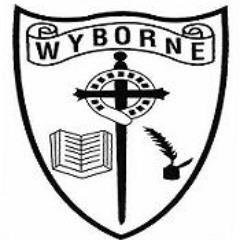 Annual Governance Statement for the Governing Board of Wyborne Primary School 2021-22Annual Governance Statement for the Governing Board of Wyborne Primary School 2021-22The Governing Board of Wyborne Primary School has a strong focus on the three core strategic functions:Ensuring clarity of vision, ethos and strategic direction;Holding the Headteacher to account for the educational performance of the school and its pupils and the performance management of staff;Overseeing the financial performance of the school and making sure its money is well spent.The Governing Board of Wyborne Primary School has a strong focus on the three core strategic functions:Ensuring clarity of vision, ethos and strategic direction;Holding the Headteacher to account for the educational performance of the school and its pupils and the performance management of staff;Overseeing the financial performance of the school and making sure its money is well spent.Governance ArrangementsThe full governing board meets twice each term and utilises the Circle Model of governance. The Circle model means that we do not operate separate committees for Finance and Premises, and instead the governors responsible for those areas report back to the full governing board at each meeting. The benefit of this approach is that all governor have oversight of all areas of governance at the school.The governing body receives a verbal update from the school leadership at the first meeting of a term, and a full written update from the school leadership at the second. The governing body also has a Pay Committee which meets annually and a Pay Appeals Committee which meets if required.Full governing board meetings are professionally clerked and agendas and approved minutes are kept in the school office.  Each committee has terms of reference.Governors are also linked to areas or aspects of the school. Governors who visit the school provide a written report which is shared with the governing board. A list of governing board members is available on the school website together with their individual responsibilities. Governors have a wide spread of knowledge and expertise and are part of the committees which utilise their skills.Attendance at meetings is very good and an attendance grid is available on request.Key issues addressed by the governing board 2021-22The governing board has fulfilled its statutory duties in terms of monitoring all areas of the school’s work and offering support and challenge through the agreed agendas of each committee and the agendas of full governing board meetings. Some of the areas covered this year:Rigorous School Improvement Plan – input from a variety of stakeholders and a monitoring cycle to ensure there is impact against priority areas Review of statutory policies and ensuring there is compliance of the school websiteMonitoring of pupil progress across the school and ensuring there is a broad offer of curriculum to all studentsRigorous budget management and assurances of ‘best value’Governing Body open morning reviewing the teaching of History and the de-colonisation of the CurriculumGoverning Body open morning focussing on the introduction of a new approach to phonics teaching, based on Little Wandle, which was an area identified as needing more focusAssessment of ImpactGovernors provide a high level of challenge to the Head Teacher and the school.  They consider a range of documents and data provided by the school in order to judge the impact of strategies within the school.  Governors also visit the school to meet with staff to gain a greater understanding of the school and the on-going requirement to raise standards. Governors monitor finance stringently to ensure the school’s budget is spent to achieve the best possible outcomes for students.Future plans for the governing boardThe governing board will continue its work in line with the government agenda. The governing board has seen a change in membership with some longstanding members step down and new governors joining. We also have some vacancies for co-opted governors and will be assessing the skills of the current board in order to target recruitment in areas where it will have the most impact. Having been able to re-commence governor open mornings in 2021-22, the governing body looks forward to carrying out further open mornings to ensure we monitor the impact of the School Improvement PlanContact DetailsThe governing board welcomes suggestions, feedback and ideas from parents/carers.  Please contact the Chair of Governors c/o the school.